Супер - победитель назван 	В рамках VII Спартакиады среди работников учреждений образования и дошкольного образования Советского района закончилась серия игр по волейболу и определены победители среди школ и детских садов.Традиционно соревнования проходили на территории школы № 141. Отлично подготовленные спортивные команды, объективное судейство,  горячая поддержка болельщиков сделали игры яркими, зрелищными, интересными. Порой, борьба за мяч шла жесткая, по-спортивному агрессивная. Каждый игрок выкладывался по полной, не жалея сил.  Среди команд было представлено много опытных коллективов, неоднократно принимающих участие в соревнованиях такого рода. Это 24,139, 141,144 школы. Видимо опыт, и сыгранность коллективов позволили им занять победный пьедестал. Достойно выступили в соревнованиях и вновь сформированные команды, такие как    сборная школы № 152. В этом году впервые принято решение провести   турнир на приз Администрации Советского района города Красноярска среди женских команд образовательных учреждений.  Ярко и торжественно прошла церемония открытия турнира победителей. Спортивное настроение мероприятию придало  и выступление учащихся школы № 141 –  танцевальной студии «Акварель».   Итак, сегодня встречались: команды школ  № 24,  № 139 и 144 и детских садов - № 137 и №227.   Судейскую коллегию игры представляли педагоги 141 школы.В соответствии с турнирной таблицей каждая команда провела по 4 игры. И какие это были игры!  Мяч надолго оставался в игре, держа команды в постоянном напряжении.  Разрыв в счете увеличивался в пользу то одной команды,  то другой, были периоды, когда команды шли буквально мяч в мяч. Три часа продолжалась  активная борьба за главный приз.	Церемония  награждения  проходила на высшем уровне. Глава Советского района Юрий Васильевич Егоров  поблагодарил всех участников турнира за честную и интересную борьбу и выразил уверенность в том, что успешность, здоровый образ жизни и активная жизненная позиция работников образования – залог отличной работы.  	Начальник отдела физической культуры, спорта и охраны здоровья Кравчук Валерий Антонович  отметил высокий уровень подготовки команд к соревнованиям и искреннее стремление к победе. По итогам Турнира игроков 24 школы и 137сада наградили за участие в турнире. Пьедестал почета заняли следующие команды: 3 место- МБОУ СОШ № 144, 2 место МБОУ СОШ № 139 и 1 место – МБДОУ № 227. Все победители получили медали, грамоты и подарки.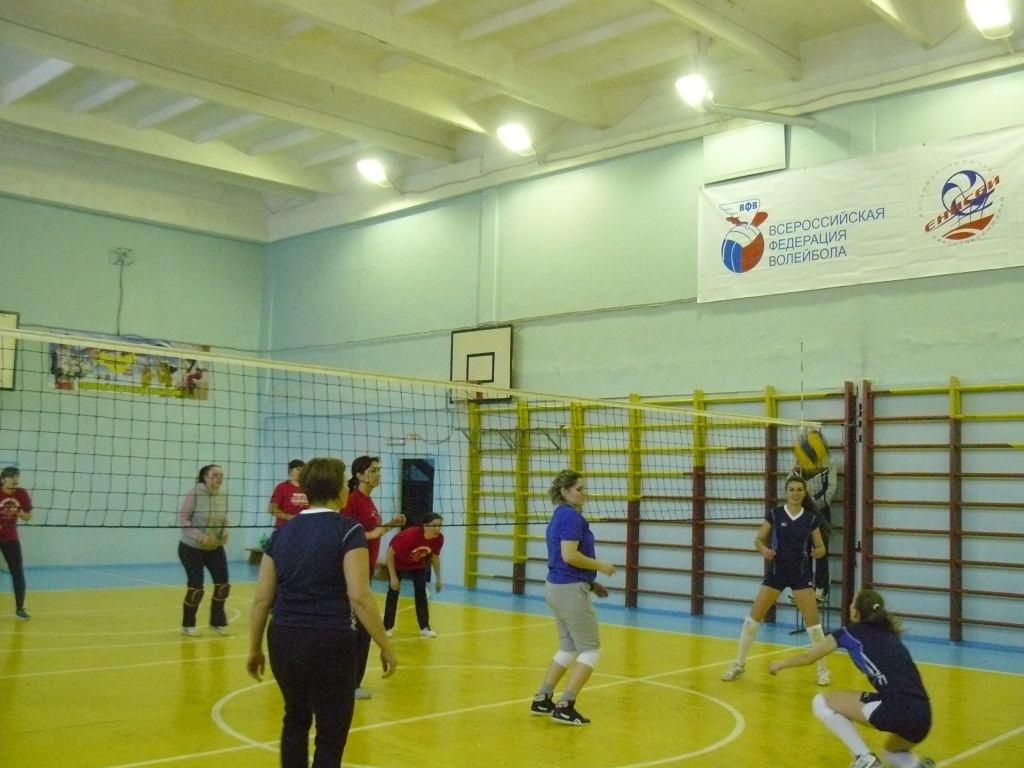 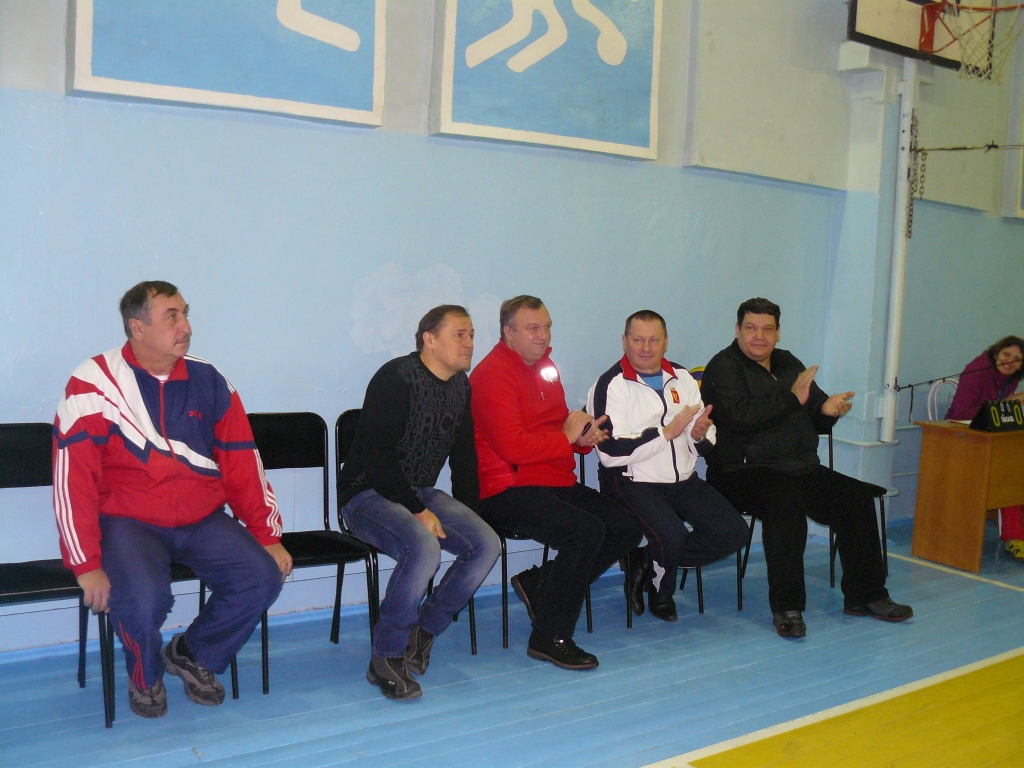 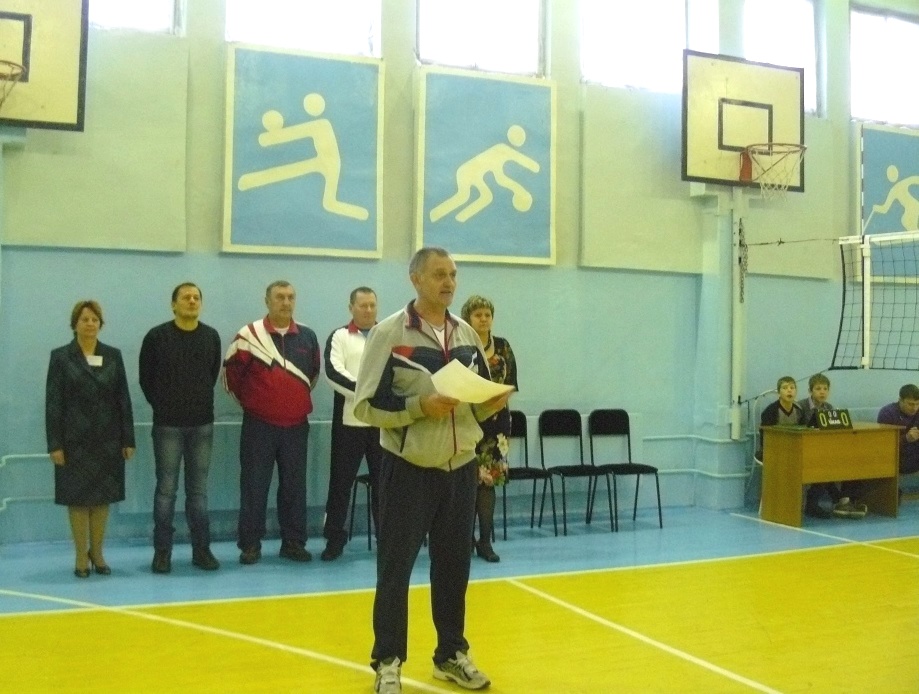 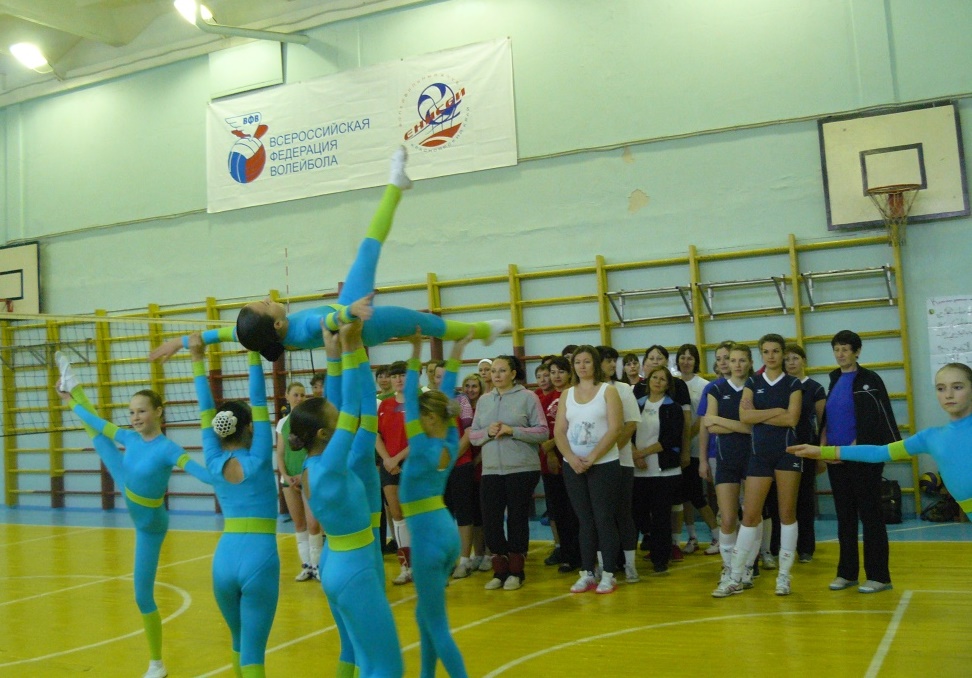 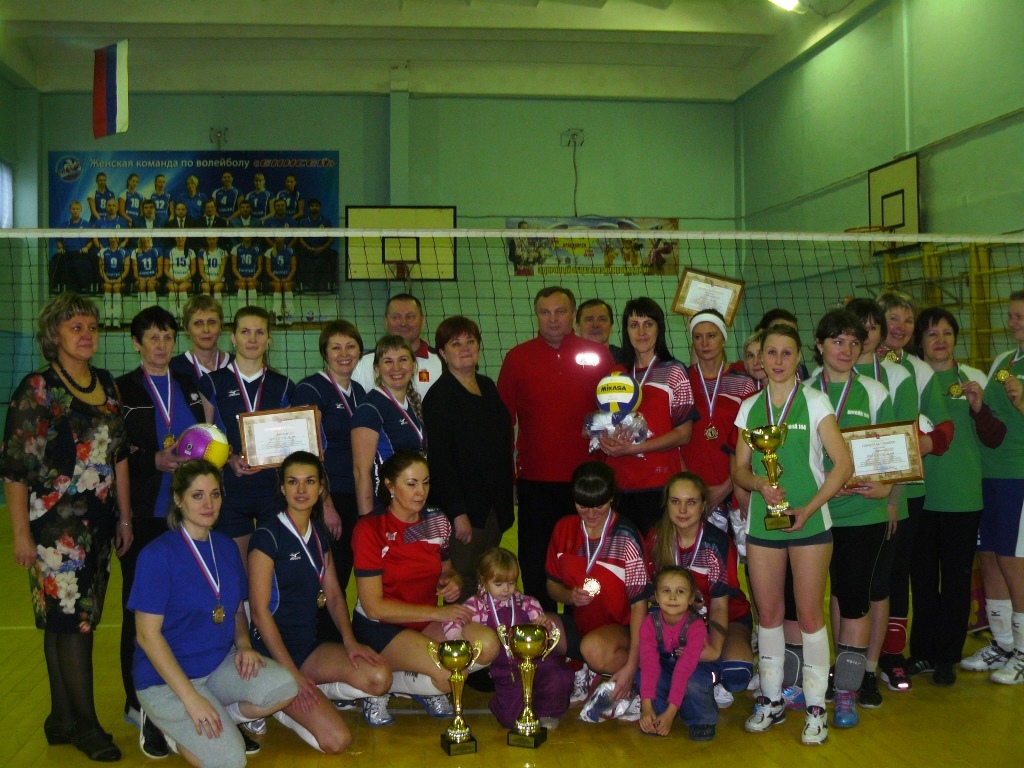 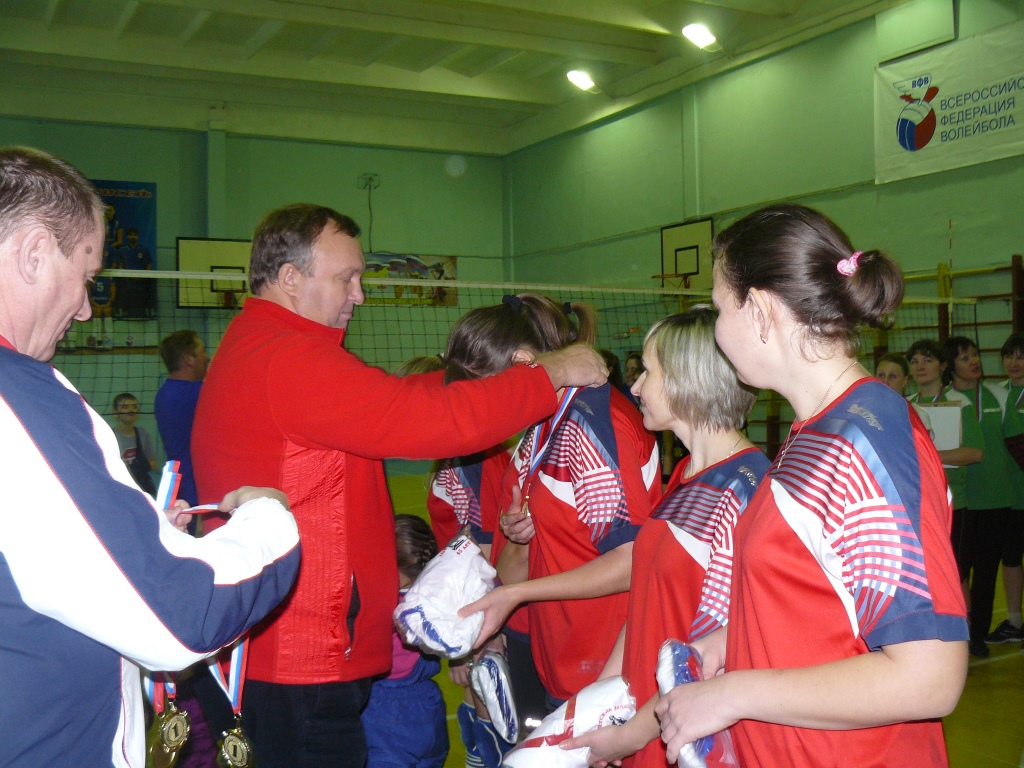 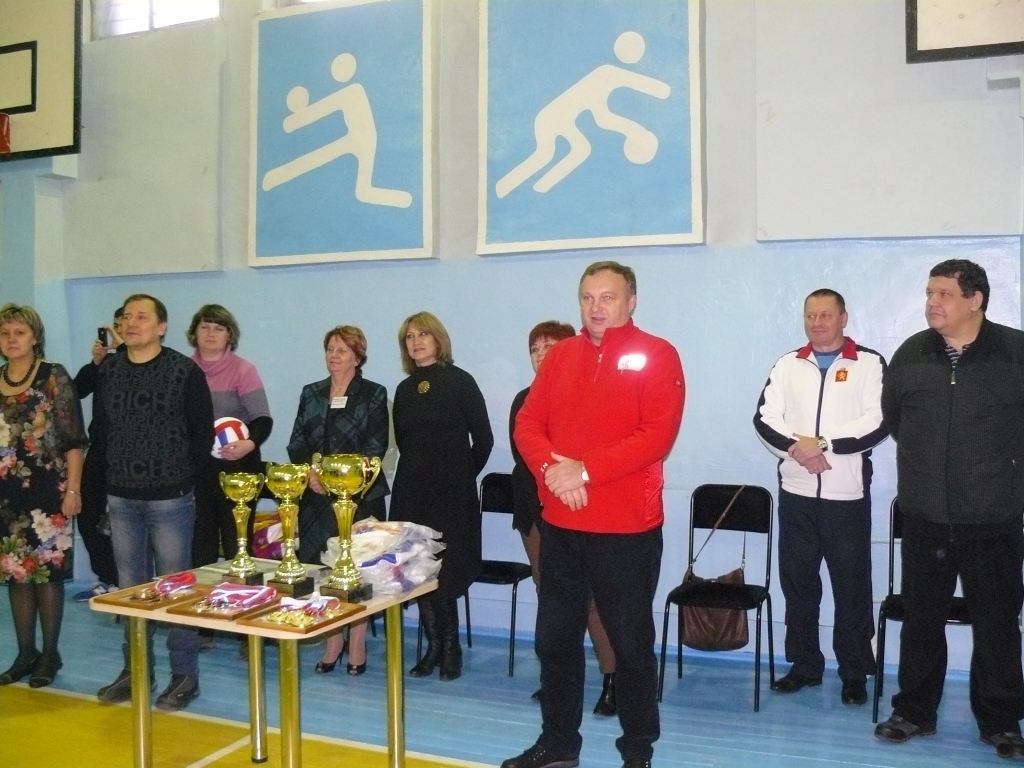 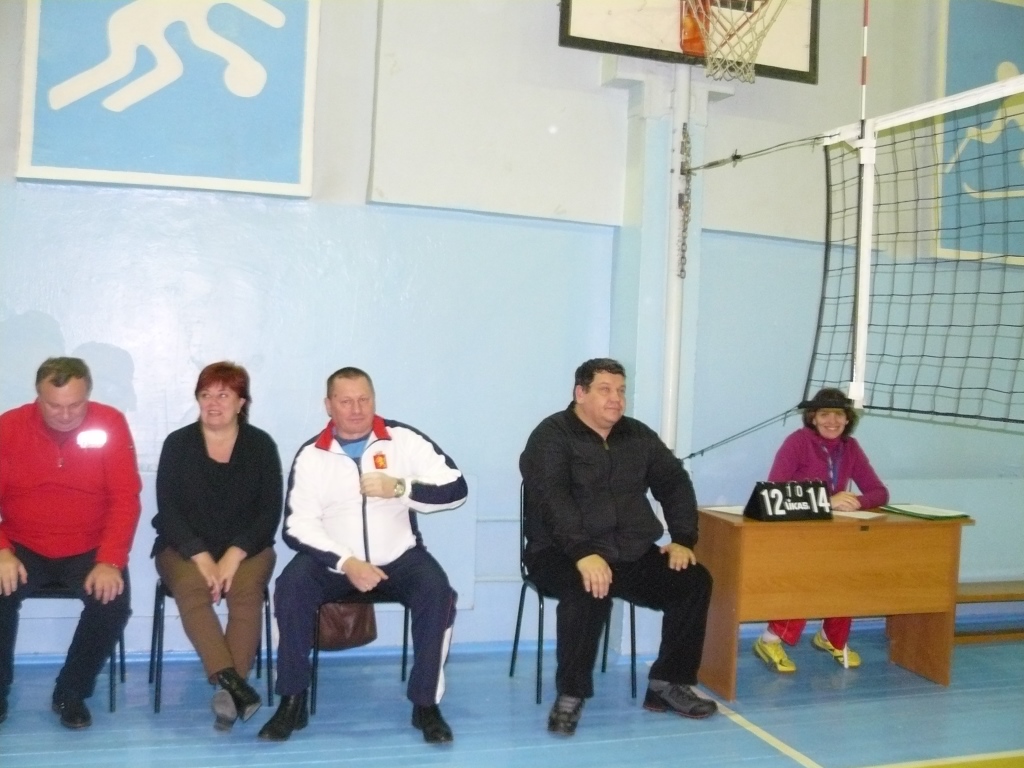 